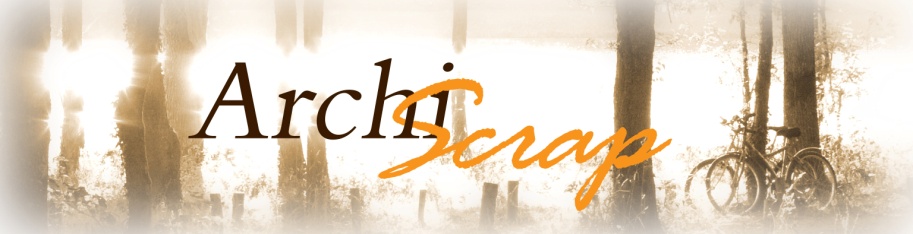 Je vous remercie de votre confiance et vous invite à remplir et imprimer ce bon de commande et l’envoyer accompagné de votre règlement par chèque à  :       Nathalie Lepage – 1, rue Jean Monnet – 49220 Le Lion d’AngersRéférenceNom de l’albumMontantMontant TOTAL